姓名  王露露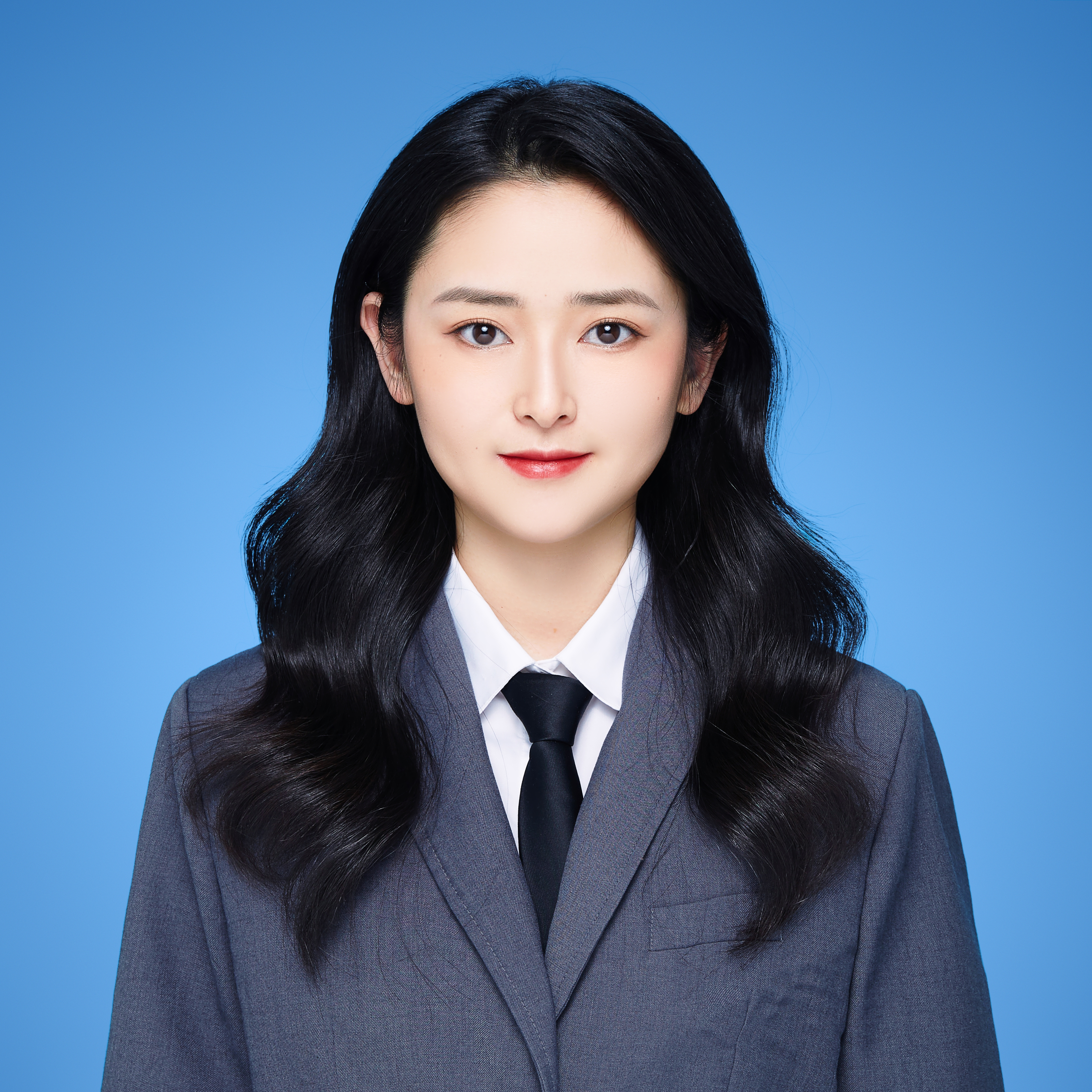 律所 陕西博硕律师事务所职务 专职律师擅长领域：公司与并购；房地产；刑事等职业资格：中国执业律师工作语言：中文电    话：18821651637邮    箱：18821651637@163.com执业证号：16101202211439364人物简介姓名，王露露，毕业于西安交通大学法学院，从业以来深耕于合同纠纷、民间借贷纠纷、劳动争议纠纷等民商事诉讼领域，同时对刑事诉讼领域有所涉猎。基本信息教育背景西安交通大学工作经历陕西博硕律师事务所获奖荣誉暂无社会职务暂无代表业绩部分服务客户陕西省外经贸实业集团有限公司西咸新区芸盛建筑材料有限公司典型诉讼案例某某科技发展（深圳）有限公司诉某某化工有限公司合同纠纷案谢某某诉陕西某某科技发展有限公司劳动争议纠纷张某某、仇某诉闫某机动车交通事故责任纠纷袁某某侵犯公民个人信息案